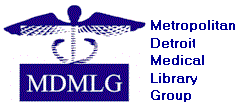 The Newsletter Committee produced four issues of the MDMLG Newsletter this year. They were made available on the website two weeks prior to each general business meeting.Respectfully submitted, Marilyn Dow, Committee ChairMay 28, 2015